На № 12-Исх-8329 от 11.04.2018Заключение об оценке регулирующего воздействия проекта постановления Правительства Ханты-Мансийского автономного округа – Югры «О внесении изменений в приложения 1, 2 и 3 к постановлению Правительства Ханты-Мансийского автономного округа – Югры от 12 апреля 2010 года № 102-п «О регулировании отношений при предоставлении и пользовании участками недр местного значения на территории Ханты-Мансийского автономного 
округа – Югры» (далее – проект, постановление № 102-п) Департамент экономического развития Ханты-Мансийского автономного округа – Югры (далее – уполномоченный орган, автономный округ) в соответствии с пунктом 2.2 Порядка проведения оценки регулирующего воздействия (далее – ОРВ) проектов нормативных правовых актов, подготовленных исполнительными органами государственной власти автономного округа, экспертизы и оценки фактического воздействия нормативных правовых актов автономного округа, затрагивающих вопросы осуществления предпринимательской 
и инвестиционной деятельности, утвержденного постановлением Правительства автономного округа от 30 августа 2013 года № 328-п 
(далее – Порядок), рассмотрев проект, пояснительную записку, свод предложений по результатам проведения публичных консультаций, сводный отчет об ОРВ проекта (далее – свод предложений, сводный отчет), подготовленные Департаментом недропользования и природных ресурсов автономного округа (далее – Депнедра и природных ресурсов Югры, регулирующий орган), сообщает следующее.Проект направлен регулирующим органом для подготовки настоящего заключения впервые.Проект отнесен к средней степени регулирующего воздействия, поскольку в нем содержатся положения, изменяющие ранее предусмотренные нормативным правовым актом обязанности 
для субъектов предпринимательской деятельности.Информация об ОРВ проекта размещена на Портале для публичного обсуждения проектов и действующих нормативных актов органов власти http://regulation.admhmao.ru (далее – Портал) 5 марта 2018 года.Депнедра и природных ресурсов Югры проведены публичные консультации по проекту в период с 5 марта по 20 марта 2018 года.При проведении публичных консультаций получены отзывы:об отсутствии предложений и замечаний к проекту 
от Уполномоченного по защите прав предпринимателей в автономном округе, общества с ограниченной ответственностью «ЛУКОЙЛ – Западная Сибирь», Союза организаций газоперерабатывающего сектора автономного округа «Газоперерабатывающий кластер Югры»;от Союза «Торгово-промышленная палата Ханты-Мансийского автономного округа – Югры» с предложением не сокращать срок отмены аукциона на право пользования участками недр местного значения, поскольку это может отразиться на хозяйственной деятельности субъектов предпринимательской деятельности, которая подлежит планированию;от общества с ограниченной ответственностью «Газпромнефть-Хантос» с предложением исключить ряд положений по причине 
их повторения по тексту проекта, а также иными замечаниями юридико-технического характера.По результатам рассмотрения поступивших замечаний 
и предложений, Депнедра и природных ресурсов Югры внесены в проект соответствующие изменения.Проект разработан в соответствии с Законом Российской Федерации от 21 февраля 1992 года № 2395-1 «О недрах», с Законом автономного округа от 17 октября 2005 года № 82-оз «О пользовании участками недр местного значения на территории Ханты-Мансийского автономного 
округа – Югры».Проектом уточняется Порядок проведения аукционов на право пользования участками недр местного значения для разведки и добычи общераспространенных полезных ископаемых или для геологического изучения, разведки и добычи общераспространенных полезных ископаемых, а также Порядок оформления, государственной регистрации, выдачи, переоформления лицензии на пользование участками недр местного значения.Предлагаемое правовое регулирование затрагивает вопросы осуществления деятельности пользователей недр, осуществляющих добычу полезных ископаемых на участках недр местного значения, в том числе:86 юридических лиц;6 индивидуальных предпринимателей.Депнедра и природных ресурсов Югры, в соответствии с Методикой оценки стандартных издержек субъектов предпринимательской 
и инвестиционной деятельности, возникающих в связи с исполнением требований регулирования, утвержденной приказом уполномоченного органа от 30 сентября 2013 года № 155 «Об утверждении методических рекомендаций по проведению оценки регулирующего воздействия проектов нормативных правовых актов, экспертизы и оценки фактического воздействия нормативных правовых актов», произведен расчет издержек субъектов предпринимательской деятельности, связанных с подготовкой 
и представлением документов для участия в аукционе, которые составят 12,4 тыс. рублей, из них:4,7 тыс. рублей – на оплату труда персонала, занятого в подготовке 
и направлении документов;7,6 тыс. рублей – на компенсацию командировочных расходов;0,1 тыс. рублей – на приобретение расходных материалов.Уполномоченным органом проведен мониторинг опыта субъектов Российской Федерации в сфере регулирования отношений 
при предоставлении и пользовании участками недр местного значения:Мониторинг регионального законодательства показал, что 
в указанных субъектах Российской Федерации применяется сходное правовое регулирование, отличающееся в части:уровня государственного органа, устанавливающего порядок проведения аукциона на пользование участками недр (Новгородская 
и Курская области, автономный округ – высший исполнительный орган субъекта Российской Федерации; Республика Алтай – уполномоченный государственный орган);возможности организации аукциона по инициативе недропользователя (в автономном округе, Новгородской, Курской областях указанная возможность установлена, в Республике Алтай – 
не установлена);  сроков рассмотрения заявки на организацию аукциона (в автономном округе – 3 рабочих дня, в Новгородской, Курской областях, Республике Алтай – срок не установлен).По результатам рассмотрения представленных документов установлено, что при осуществлении ОРВ проекта процедуры, предусмотренные Порядком, не соблюдены:– в пояснительной записке отсутствует информация об оценке рисков невозможности решения проблемы предложенным способом, рисков непредвиденных негативных последствий;– информация, представленная в сводном отчете свидетельствует 
о его некачественной подготовке, поскольку в пункте 10.4 не описаны виды доходов (расходов) субъектов предпринимательской деятельности, интересы которых будут затронуты предлагаемым правовым регулированием.Вместе с тем, к постановлению № 102-п и проекту имеются следующие замечания:– в пункте 4.3 постановления № 102-п не установлен срок направления органами местного самоуправления муниципальных образований автономного округа в Депнедра и природных ресурсов Югры предложений по вопросам, связанным с соблюдением социально-экономических и экологических интересов населения или информации 
об отсутствии таких предложений;– в пункте 4.8 постановления № 102-п отсутствует срок рассмотрения Депнедра и природных ресурсов Югры поступивших 
от органов местного самоуправления муниципальных образований автономного округа предложений;– в пункте 2.7.1 проекта слово «мотивированного» исключить;– в пункте 2.8 проекта слова «, а также» заменить словом «или»;– в пункте 6.1, 6.3 и 6.4 постановления № 102-п не указаны в каких днях исчисляется сроки в календарных или рабочих;– в пунктах 8.6 и 9.1 постановления № 102-п необходимо предоставить заявителю право отказа от получения лицензии, возврата внесенных задатков и сборов за участие в аукционе при наличии уважительной причины.Кроме того, не представлена информация об обсуждении проекта 
на заседании Общественного совета при Депнедра и природных ресурсов Югры в соответствии с подпунктом 3.1 пункта 3 протокола заседания Совета при Правительстве автономного округа по вопросам развития инвестиционной деятельности в автономном округе от 6 ноября 2014 года № 17.На основании изложенного, в соответствии с пунктом 5.1 и 5.4 Порядка, проект, а также иные материалы остаются без согласования, 
и подлежат направлению в уполномоченный орган, после устранения выявленных замечаний, для повторного проведения процедур, предусмотренных Порядком, начиная с соответствующей процедуры, выполненной ненадлежащим образом.Исполнитель:Консультант отдела оценки регулирующего воздействия и экспертизы административных регламентовуправления государственного реформирования Коломоец Евгений Витальевич, тел. 35-03-10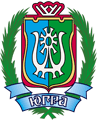 ДЕПАРТАМЕНТ ЭКОНОМИЧЕСКОГО РАЗВИТИЯХАНТЫ-МАНСИЙСКОГО АВТОНОМНОГО ОКРУГА – ЮГРЫ(ДЕПЭКОНОМИКИ ЮГРЫ)ул. Мира, д. 5, г. Ханты-Мансийск,Ханты-Мансийский автономный округ – Югра(Тюменская область), 628006,Телефон: (3467) 39-20-58Факс: (3467) 39-21-02E-mail: Econ@admhmao.ru[Номер документа][Дата документа]№п/пНаименование нормативного правового акта Содержание правового регулирования аналогичной проблемыСодержание правового регулирования в предлагаемом проекте 1.Постановление Правительства Новгородской области от 24 декабря 2015 года № 510 «Об утверждении порядков осуществления собственниками земельных участков, землепользователями, землевладельцами, арендаторами земельных участков 
в границах данных земельных участков без применения взрывных работ использования для собственных нужд общераспространенных полезных ископаемых, имеющихся в границах земельного участка 
и не числящихся на государственном балансе, подземных вод, объем извлечения которых должен составлять не более 100 кубических метров в сутки, из водоносных горизонтов, 
не являющихся источниками централизованного водоснабжения и расположенных над водоносными горизонтами, являющимися источниками централизованного водоснабжения, 
а также строительства подземных сооружений на глубину до пяти метров»,постановление Администрации Новгородской области 
от 19 июня 
2009 года № 201 «Об утверждении порядка  условий проведения аукционов на право пользования участками недр местного значения на территории области».Пользователи до начала использования земельных участков для собственных нужд направляют уведомление в уполномоченный государственный орган Новгородской области.Использование земельных участков для собственных нужд предполагает строительство подземных сооружений на глубину не более 5 метров и использование подземных вод в объеме не более 100 кубических метров 
в сутки.Для организации аукциона лицо, претендующее на получение права пользования участком недр подает заявку.Срок рассмотрения заявки не установлен. Заявка на участие в аукционе подается в срок 
и по форме, установленным документацией (условиями) аукциона. Состав заявки устанавливается профильным департаментом администрации Новгородской области.Пользователи до начала использования земельных участков для собственных нужд направляют в Депнедра и природных ресурсов Югры уведомление.Использование земельных участков для собственных нужд предполагает строительство подземных сооружений на глубину не более 5 метров и использование подземных вод в объеме не более 100 кубических метров 
в сутки.Для организации аукциона лицо, претендующее на получение права пользования участком недр подает заявку.Срок рассмотрения заявки составляет 3 рабочих дня.Для участия в аукционе лицо, заинтересованное 
в получении права пользования недрами 
(далее – претендент), подает заявку.Заявка на участие в аукционе должна содержать:а) полное и сокращенное наименование претендента, его организационно-правовую форму, место нахождения, основной государственный регистрационный номер юридического лица, идентификационный номер налогоплательщика;б) информацию об участке недр (вид пользования недрами, вид полезного ископаемого, наименование участка недр, номер лота);в) обязательства претендента:соблюдение требований 
к участию в аукционе 
в соответствии 
с утвержденными условиями проведения аукциона;выполнение условий пользования участком недр местного значения и в случае признания победителем 
в аукционе - согласие 
на включение в состав лицензии на пользование недрами условий, установленных документацией об аукционе;возмещение обладателю (собственнику) геологической информации затрат при 
ее получении посредством заключения соответствующего договора 
с обладателем (собственником) геологической информации 
не позднее двадцати календарных дней с даты проведения аукциона (обязательство включает 
в заявку претендент, 
не являющийся обладателем (собственником) геологической информации).Заявка на участие в аукционе подается в письменной форме, в запечатанном конверте с вложенным прошитым 
и пронумерованным пакетом сведений и документов, 
с описью вложенных документов.К заявке на участие 
в аукционе должны прилагаться:1) документы, подтверждающие финансовые возможности претендента:копия бухгалтерского баланса  претендента за последний отчетный период с отметкой налогового органа о принятии либо копия налоговой декларации по налогу, уплачиваемому в связи 
с применением упрощенной системы налогообложения, 
за последний отчетный период с отметкой налогового органа о принятии, либо копия налоговой декларации по единому налогу 
на вмененный доход для отдельных видов деятельности за последний отчетный период с отметкой налогового органа 
о принятии;документальные данные 
о наличии собственных, в том числе привлеченных, средств на выполнение работ, связанных с пользованием недрами (выписка 
о состоянии банковского счета, заверенная банком, либо договор займа, кредитный договор, договор банковской гарантии и (или) договор поручительства);справка об исполнении обязанности по уплате налогов, сборов, пеней, штрафов, процентов (представляется по собственной инициативе);справка о состоянии расчетов по налогам, сборам, пеням, штрафам, процентам (представляется дополнительно в случае наличия задолженности);2) сведения, подтверждающие, что претендент обладает или будет обладать квалифицированными специалистами, техническими и технологическими возможностями, необходимыми для эффективного и безопасного проведения работ, связанных с намечаемым пользованием недрами;4) выписка из единого государственного реестра юридических лиц либо выписка из единого государственного реестра индивидуальных предпринимателей, выданные не позднее тридцати дней до даты подачи заявки (представляется по собственной инициативе);5) документ, подтверждающий полномочия лица на осуществление действий от имени претендента;6) документы, подтверждающие оплату сбора за участие в аукционе и внесенный задаток на участие в аукционе по лоту в размере стартового размера разового платежа.2. Постановление Администрации Курской области 
от 28 мая 2012 года № 484-па 
«О Порядке проведения аукционов на право пользования участками недр местного значения на территории Курской области».Субъекты предпринимательской деятельности, желающие получить в пользование участки недр для целей разведки и добычи общераспространенных полезных ископаемых, а также для целей геологического изучения, разведки и добычи общераспространенных полезных ископаемых, подают в Департамент экологической безопасности и природопользования Курской области предварительные заявки, подписанные уполномоченным лицом заявителя, со схемой размещения интересующих их участков недр.Срок рассмотрения заявки не установлен.К заявке на участие в аукционе в запечатанном конверте прилагаются:1) данные о заявителе:наименование, организационно-правовая форма и место нахождения – для юридического лица;фамилия, имя, отчество (при наличии), место жительства, данные документа, удостоверяющего личность, – для  индивидуального предпринимателя;копии учредительных документов (для юридических лиц);копия свидетельства о государственной регистрации заявителя в органах статистики;сведения о хозяйственных взаимоотношениях с основными финансовыми и производственными партнерами (в произвольной форме);2) данные о структуре управления, собственниках, учредителях, акционерах 
(для акционерных обществ), руководителях заявителя и лицах, которые представляют его при участии в аукционе:копия решения уполномоченных органов управления заявителя о назначении единоличного исполнительного органа организации – для юридического лица;доверенность, выданная в установленном порядке (в случае, если интересы заявителя представляются лицом, не имеющим права 
без доверенности представлять интересы заявителя);выписка из реестра акционеров заявителя, полученная (оформленная) не ранее, чем 
за один месяц до даты подачи заявки на участие в аукционе, – для акционерного общества;3) данные о финансовых возможностях заявителя, необходимых для выполнения работ, связанных с намечаемым пользованием недрами, включая документальные данные 
о наличии собственных и/или привлеченных средств:копии бухгалтерских балансов заявителя 
(с приложением всех обязательных форм) 
за год, предшествующий подаче заявки, 
и за последний отчетный период с отметкой налогового органа об их принятии;копия заключения аудиторской проверки финансово-хозяйственной деятельности заявителя за предыдущий год, если
 в соответствии с федеральными законами заявитель подлежит обязательному аудиту;справки из банковских учреждений о движении денежных средств по счетам заявителя 
в течение месяца, предшествующего дате подачи заявки на участие в аукционе;договоры займа или кредита, вступившие в силу на дату подачи заявки, с приложением доказательств выполнения заимодавцем обязательств по договору займа или доказательств наличия у кредитора необходимых финансовых средств (копии бухгалтерских балансов кредитора за год, предшествующий подаче заявки, и за последний отчетный период с отметкой налогового органа о его принятии);4) данные о технических, технологических 
и кадровых возможностях заявителя, а также других предприятий, привлекаемых им в качестве подрядчиков:подписанные уполномоченным лицом заявителя справка о применяемых технологиях с их описанием и перечень технических средств, необходимых для проведения работ, с доказательством их принадлежности заявителю либо подрядчику (копии свидетельств о государственной регистрации права на недвижимое имущество, договоров, актов приема-передачи);копии подрядных договоров со сторонними организациями, привлекаемыми в качестве подрядчиков;сведения о кадровом составе заявителя, квалифицированных специалистах, которые будут непосредственно осуществлять работы по освоению участка недр (копия штатного расписания заявителя, копии дипломов квалифицированных специалистов), технических средствах и технологиях, необходимых для безопасного и эффективного проведения работ;5) данные о предыдущей деятельности заявителя, основные сведения о проектах по освоению месторождений (участков недр), выполненных заявителем за последние 5 лет (для заявителей, осуществлявших до подачи заявки деятельность, связанную с пользованием недрами), в том числе:сведения о полученных лицензиях на право пользования недрами и выполнении условий лицензионных соглашений.Также при подаче заявки на участие в аукционе на право пользования участками недр заявитель представляет документы, подтверждающие оплату задатка и сбора за участие в аукционе 
на право пользование участками недр.Пользователи до начала использования земельных участков для собственных нужд направляют в Депнедра и природных ресурсов Югры уведомление.Использование земельных участков для собственных нужд предполагает строительство подземных сооружений на глубину не более 5 метров и использование подземных вод в объеме не более 100 кубических метров 
в сутки.Для организации аукциона лицо, претендующее на получение права пользования участком недр подает заявку.Срок рассмотрения заявки составляет 3 рабочих дня.Для участия в аукционе лицо, заинтересованное 
в получении права пользования недрами 
(далее – претендент), подает заявку.Заявка на участие в аукционе должна содержать:а) полное и сокращенное наименование претендента, его организационно-правовую форму, место нахождения, основной государственный регистрационный номер юридического лица, идентификационный номер налогоплательщика;б) информацию об участке недр (вид пользования недрами, вид полезного ископаемого, наименование участка недр, номер лота);в) обязательства претендента:соблюдение требований 
к участию в аукционе 
в соответствии 
с утвержденными условиями проведения аукциона;выполнение условий пользования участком недр местного значения и в случае признания победителем 
в аукционе - согласие 
на включение в состав лицензии на пользование недрами условий, установленных документацией об аукционе;возмещение обладателю (собственнику) геологической информации затрат при 
ее получении посредством заключения соответствующего договора 
с обладателем (собственником) геологической информации 
не позднее двадцати календарных дней с даты проведения аукциона (обязательство включает 
в заявку претендент, 
не являющийся обладателем (собственником) геологической информации).Заявка на участие в аукционе подается в письменной форме, в запечатанном конверте с вложенным прошитым 
и пронумерованным пакетом сведений и документов, 
с описью вложенных документов.К заявке на участие 
в аукционе должны прилагаться:1) документы, подтверждающие финансовые возможности претендента:копия бухгалтерского баланса  претендента за последний отчетный период с отметкой налогового органа о принятии либо копия налоговой декларации по налогу, уплачиваемому в связи 
с применением упрощенной системы налогообложения, 
за последний отчетный период с отметкой налогового органа о принятии, либо копия налоговой декларации по единому налогу 
на вмененный доход для отдельных видов деятельности за последний отчетный период с отметкой налогового органа 
о принятии;документальные данные 
о наличии собственных, в том числе привлеченных, средств на выполнение работ, связанных с пользованием недрами (выписка 
о состоянии банковского счета, заверенная банком, либо договор займа, кредитный договор, договор банковской гарантии и (или) договор поручительства);справка об исполнении обязанности по уплате налогов, сборов, пеней, штрафов, процентов (представляется по собственной инициативе);справка о состоянии расчетов по налогам, сборам, пеням, штрафам, процентам (представляется дополнительно в случае наличия задолженности);2) сведения, подтверждающие, что претендент обладает или будет обладать квалифицированными специалистами, техническими и технологическими возможностями, необходимыми для эффективного и безопасного проведения работ, связанных с намечаемым пользованием недрами;4) выписка из единого государственного реестра юридических лиц либо выписка из единого государственного реестра индивидуальных предпринимателей, выданные не позднее тридцати дней до даты подачи заявки (представляется по собственной инициативе);5) документ, подтверждающий полномочия лица на осуществление действий от имени претендента;6) документы, подтверждающие оплату сбора за участие в аукционе и внесенный задаток на участие в аукционе по лоту в размере стартового размера разового платежа.3.Приказ Минприроды Республики Алтай 
от 4 мая 2017 года 
№ 266 
«Об утверждении Порядка осуществления собственниками земельных участков, землепользователями, землевладельцами, арендаторами земельных участков 
в границах данных земельных участков без применения взрывных работ использование для собственных нужд общераспространенных полезных ископаемых, имеющихся в границах земельного участка и не числящихся на государственном балансе, подземных вод, объем извлечения которых должен составлять не более 100 кубических метров в сутки, из водоносных горизонтов, не являющихся источниками централизованного водоснабжения и расположенных над водоносными горизонтами, являющимися источниками централизованного водоснабжения, а также строительство подземных сооружений на глубину до пяти метров»,приказ Минприроды Республики Алтай 
от 6 июня 2017 года № 331 
«Об утверждении Порядка проведения аукционов на право пользования участками недр местного значения на территории Республики Алтай».Пользователи до начала использования земельных участков для собственных нужд направляют уведомление в уполномоченный государственный орган Республики Алтай.Использование земельных участков для собственных нужд предполагает строительство подземных сооружений на глубину не более 5 метров и использование подземных вод в объеме не более 100 кубических метров 
в сутки.Организация аукциона по инициативе недропользователя не предусмотрена. Для участия в аукционе заявитель должен подать заявку на пользование участком недр, которая должна содержать:данные о заявителе, в том числе для юридического лица – полное наименование, юридический и фактический адреса, контактные телефоны, фамилия, имя, отчество руководителя, подпись руководителя, заверенная печатью, банковские реквизиты, телефон, телефакс, адрес электронной почты, его хозяйственные взаимоотношения 
с финансовыми и производственными партнерами, организационно-правовая форма 
и структура управления юридического лица; для физического лица – фамилия, имя, отчество, место жительства, данные паспорта;данные о месте расположения участка недр, его площади, целевом назначении и видах работ, предполагаемом объеме добычи полезного ископаемого.К заявке прилагаются следующие документы:1) доверенность на лицо, которое представляет заявителя, при подаче заявки через представителя;2) данные о финансовых возможностях заявителя, необходимых для выполнения работ, связанных с намечаемым пользованием недрами, включая документальные данные о наличии собственных и/или привлеченных средств, в том числе:заверенная копия заключения аудиторской проверки финансово-хозяйственной деятельности заявителя за предыдущий год, если в соответствии с федеральными законами заявитель подлежит обязательному аудиту;справки из кредитных организаций о движении денежных средств по счетам заявителя в течение месяца, предшествующего дате подачи заявки;договоры займа или кредита, вступившие в силу на дату подачи заявки, с приложением доказательств выполнения заимодавцем обязательств по договору займа или доказательств наличия у кредитора необходимых финансовых средств (копии бухгалтерских балансов кредитора за год, предшествующий подаче заявки, и за последний отчетный период с отметкой налогового органа о его принятии, норматив кредитора по максимальному размеру риска на одного заемщика или группу связанных заемщиков);3) данные о технических и технологических, и кадровых возможностях заявителя, а также других организаций, привлекаемых им в качестве подрядчиков, в том числе:подписанные руководителем или уполномоченным представителем руководителя справка о применяемых технологиях с их описанием и перечень технических средств, необходимых для проведения работ, с доказательством их принадлежности заявителю либо подрядчику;копии лицензий на осуществление отдельных видов деятельности, связанных с планируемым пользованием недрами, в соответствии с Федеральным законом 
от 4 мая 2011 года № 99-ФЗ 
«О лицензировании отдельных видов деятельности», за исключением лицензии на производство маркшейдерских работ;копии подрядных договоров со сторонними организациями, привлекаемыми в качестве подрядчиков, с приложением доказательств наличия у них лицензий на осуществление отдельных видов деятельности, связанных 
с планируемым пользованием недрами, сведения о кадровом составе заявителя, квалифицированных специалистов, которые будут непосредственно осуществлять работы по освоению участка недр (копия штатного расписания заявителя, копии дипломов квалифицированных специалистов), технических средств и технологий, необходимых для безопасного и эффективного проведения работ;4) данные о предыдущей деятельности заявителя, сведения о проектах по освоению месторождений (участков недр), выполненных заявителем за последние пять лет (для заявителей, осуществлявших до подачи заявки деятельность, связанную с пользованием недрами);5) копию свидетельства о государственной регистрации юридического лица (для юридического лица) или копия свидетельства о государственной регистрации гражданина в качестве индивидуального предпринимателя;6) копию свидетельства о постановке заявителя на учет в налоговом органе».Пользователи до начала использования земельных участков для собственных нужд направляют в Депнедра и природных ресурсов Югры уведомление.Использование земельных участков для собственных нужд предполагает строительство подземных сооружений на глубину не более 5 метров и использование подземных вод в объеме не более 100 кубических метров 
в сутки.Для организации аукциона лицо, претендующее на получение права пользования участком недр подает заявку.Срок рассмотрения заявки составляет 3 рабочих дня.Для участия в аукционе лицо, заинтересованное 
в получении права пользования недрами 
(далее – претендент), подает заявку.Заявка на участие в аукционе должна содержать:а) полное и сокращенное наименование претендента, его организационно-правовую форму, место нахождения, основной государственный регистрационный номер юридического лица, идентификационный номер налогоплательщика;б) информацию об участке недр (вид пользования недрами, вид полезного ископаемого, наименование участка недр, номер лота);в) обязательства претендента:соблюдение требований 
к участию в аукционе 
в соответствии 
с утвержденными условиями проведения аукциона;выполнение условий пользования участком недр местного значения и в случае признания победителем 
в аукционе - согласие 
на включение в состав лицензии на пользование недрами условий, установленных документацией об аукционе;возмещение обладателю (собственнику) геологической информации затрат при 
ее получении посредством заключения соответствующего договора 
с обладателем (собственником) геологической информации 
не позднее двадцати календарных дней с даты проведения аукциона (обязательство включает 
в заявку претендент, 
не являющийся обладателем (собственником) геологической информации).Заявка на участие в аукционе подается в письменной форме, в запечатанном конверте с вложенным прошитым 
и пронумерованным пакетом сведений и документов, 
с описью вложенных документов.К заявке на участие 
в аукционе должны прилагаться:1) документы, подтверждающие финансовые возможности претендента:копия бухгалтерского баланса  претендента за последний отчетный период с отметкой налогового органа о принятии либо копия налоговой декларации по налогу, уплачиваемому в связи 
с применением упрощенной системы налогообложения, 
за последний отчетный период с отметкой налогового органа о принятии, либо копия налоговой декларации по единому налогу 
на вмененный доход для отдельных видов деятельности за последний отчетный период с отметкой налогового органа 
о принятии;документальные данные 
о наличии собственных, в том числе привлеченных, средств на выполнение работ, связанных с пользованием недрами (выписка 
о состоянии банковского счета, заверенная банком, либо договор займа, кредитный договор, договор банковской гарантии и (или) договор поручительства);справка об исполнении обязанности по уплате налогов, сборов, пеней, штрафов, процентов (представляется по собственной инициативе);справка о состоянии расчетов по налогам, сборам, пеням, штрафам, процентам (представляется дополнительно в случае наличия задолженности);2) сведения, подтверждающие, что претендент обладает или будет обладать квалифицированными специалистами, техническими и технологическими возможностями, необходимыми для эффективного и безопасного проведения работ, связанных с намечаемым пользованием недрами;4) выписка из единого государственного реестра юридических лиц либо выписка из единого государственного реестра индивидуальных предпринимателей, выданные не позднее тридцати дней до даты подачи заявки (представляется по собственной инициативе);5) документ, подтверждающий полномочия лица на осуществление действий от имени претендента;6) документы, подтверждающие оплату сбора за участие в аукционе и внесенный задаток на участие в аукционе по лоту в размере стартового размера разового платежа.Заместитель директора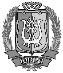 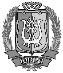 ДепартаментаДОКУМЕНТ ПОДПИСАНЭЛЕКТРОННОЙ ПОДПИСЬЮСертификат  [Номер сертификата 1]Владелец [Владелец сертификата 1]Действителен с [ДатаС 1] по [ДатаПо 1]Л.И.Шанаурина